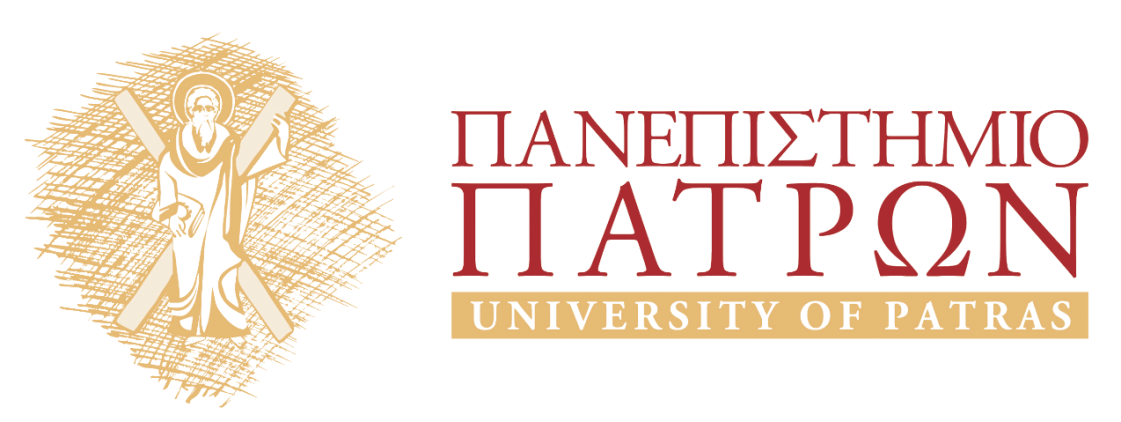 ΒΙΒΛΙΟΓΡΑΦΙΑ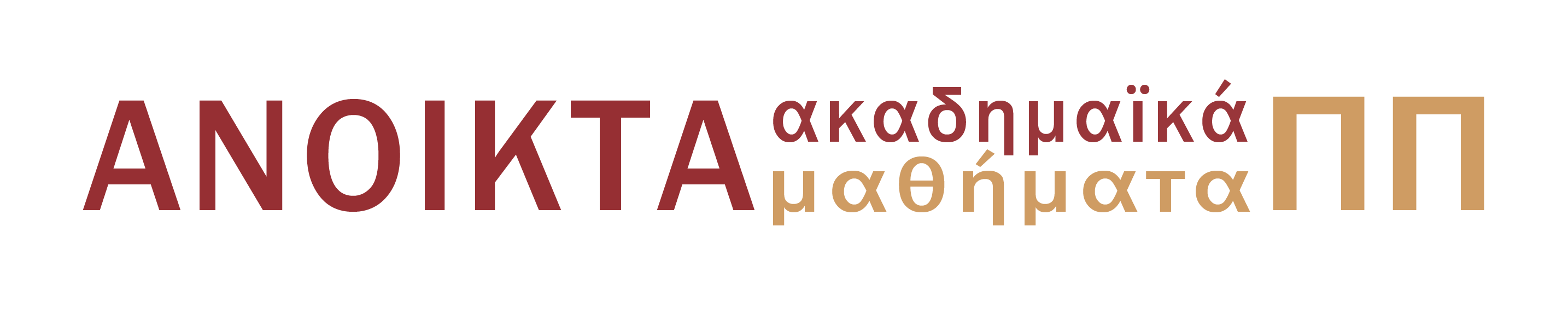 Έργα του Kant που αναφέρονται στο αναρτημένο υλικόΌλες οι παραπομπές στα έργα του Kant ακολουθούν την έκδοση: Kants gesammelte Schriften, Akademie der Wissenschaften, Walter de Gruyter, Berlin. Ο φοιτητής μπορεί να χρησιμοποιήσει και την αγγλική μετάφραση στη σειρά: P. Guyer and A.W.Wood (eds.), The Cambridge Edition of the Works of Immanuel Kant, Cambridge UP.ΘΜΗ:	Θεμελίωση  της μεταφυσικής των ηθών [Grundlegung zur Metaphysik der Sitten, GS 4][Τα θεμέλια της μεταφυσικής των ηθών, μετ. Γ. Τζαβάρας, Δωδώνη, Αθήνα, 1984]Θρησκεία: 	H Θρησκεία στα όρια του λόγου και μόνον [Die Religion innerhalb der Grenzen der bloßen Vernunft, GS 6]ΚΚΛ:	Κριτική του καθαρού λόγου [Kritik der reinen Vernunft, GS 3-4] [Κριτική του καθαρού λόγου, μετ. Α. Γιανναράς, Παπαζήσης, Αθήνα, 1979]ΚΠΛ: 	Κριτική του πρακτικού λόγου [Kritik der praktischen Vernunft, GS 5] [Κριτική του πρακτικού λόγου, μετ. Κ. Ανδρουλιδάκης, Εστία, 2004]ΜΗ: 			Μεταφυσική των ηθών [Die Metaphysik der Sitten, GS 6] [Μεταφυσική των ηθών, μετ. Κ. Ανδρουλιδάκης, Σμίλη, 2013] Ενδεικτική βιβλιογραφία[ο αστερίσκος δηλώνει ποια από τα παρακάτω είναι πιο προσιτά στον μη-ειδικό]Allison H.	- Idealism and Freedom, Cambridge UP, Cambridge, 1996- Kant’s Theory of Freedom, Cambridge UP, Cambridge, 1990[κλασικές εργασίες που αναλύουν την έννοια της ελευθερίας και το νόημα/δυνατότητα της υπερβατολογικής ελευθερίας]Deleuze G.*	Η κριτική φιλοσοφία του Κάντ, μετ. Ε.Περδικούρη, Εστία, Αθήνα, 2000 [παρουσίαση της ενότητας του καντιανού έργου]Guyer P. 	- Kant and the Experience of Freedom, Cambridge UP, Cambridge, 1993Kant on Freedom, Law, and Happiness, Cambridge UP,Cambridge, 2000 [τεκμηριωμένες και σχετικά εύληπτες ερμηνείες βασικών εννοιών και θέσεων της καντιανής ηθικής]* Kant’s Groundwork of the Metaphysics of Morals, Continuum, New York, 2007 [ανάγνωση του καντιανού κειμένου εν είδει ακαδημαϊκού μαθήματος]* Καντ (μτφρ. Γ. Μαραγκός), Gutenberg, Αθήνα, 2013 [ό,τι καλύτερο υπάρχει στα νέα ελληνικά ως γενική εισαγωγή στο έργο του Καντ].Henrich D. 	The Unity of Reason, Harvard UP, London/Cambridge, 1994 [κλασικό κείμενο για την έννοια του πρακτικού λόγου, τη σχέση της με τον καθαρό λόγο και τη θέση της στην ιστορία της φιλοσοφίας]Herman B. 	The Practice of moral Judgment, Harvard UP, London/Cambridge, 1993 [επανερμηνεία βασικών καντιανών θέσεων στο φως της μετα-Ρώλς ηθικής/πολιτικής φιλοσοφίας]Hill T.E. *	Autonomy and Self-respect, Cambridge UP, Cambridge, 1991 [ιδιαίτερα ευανάγνωστα και προσιτά μελετήματα που θεματοποιούν βασικές καντιανές έννοιες]Höffe O.	(ed.) Grundlegung zur Metaphysik der Sitten, V. Klostermann, Frankfurt a.m., 1993 [κλασική συλλογή άρθρων]Καβουλάκος Κ. * 	(επιμελητής) Ιμμάνουελ Καντ: Πρακτικός λόγος και νεωτερικότητα, Αλεξάνδρεια, Αθήνα, 2006 (κυρίως: 83-138, 157-180) [συλλογή άρθρων με πολύ συγκεκριμένα θέματα, εξαιρετικά χρήσιμη για το φοιτητή]Kaulbach F.	I. Kants Grundlegung zur Metaphysik der Sitten,  Wissenschaftliche Buchgesellschaft, Darmstadt, 1996 [ανάγνωση του καντιανού κειμένου εν είδει ακαδημαϊκού μαθήματος]Κόντος Π. *	Η Καντιανή ηθική της υπόσχεσης, Εστία, Αθήνα, 2005 [κυρίως: 21-60] [λεπτές αναλύσεις της έννοιας της υπόσχεσης και των αντίστοιχων καθηκόντων]Korsgaard C. 	Creating the Kingdom of Ends, Cambridge UP, Cambridge, 1996 [επανερμηνεία, συχνά προβληματική, βασικών καντιανών θέσεων στο φως της μετα-Ρώλς ηθικής/πολιτικής φιλοσοφίας]Krüger G. 	Philosophie und Moral in der kantischen Ethik, J.Mohr, Tübingen, 1967 [κλασική ερμηνεία του πρακτικού λόγου και των συνεπαγωγών του]Nell O. *	Acting on Principle, Columbia UP, New York, 1975 [εξαιρετικά σαφής εισαγωγή στην έννοια του καθήκοντος και των προστακτικών]Paton J. 	The Categorical Imperative, Hutchinson University Library, London, 1970 [κλασική εισαγωγή στην καντιανή ηθική]Prauss G.	Kant über Freiheit als Autonomie, Klostermann, Frankfurt a.m., 1983 [κλασική παρουσίαση, αν και παραγνωρισμένη στην τρέχουσα βιβλιογραφία, των προβλημάτων της καντιανής έννοιας της ελευθερίας]Rawls J. 	Lectures on the History of Morals, Harvard UP, Cambridge, 2000 [κλασική εισαγωγή του Ρώλς με αντικείμενο την προτεραιότητα του δικαίου έναντι του αγαθού] Schneewind J.	The Invention of Autonomy, Cambridge UP, Cambridge, 1998 [ογκώδης αλλά εξαιρετική ιστορική παρουσίαση των ηθικών θεωριών που προηγούνται της καντιανής ηθικής και της ιδιαιτερότητας/εφευρετικότητας της τελευταίας]Timmermann J. *	Kant’s Groundwork of the Metaphysics of Morals, Cambridge UP, Cambridge, 2007 [ανάγνωση του καντιανού κειμένου εν είδει ακαδημαϊκού μαθήματος]Wood A. *	Kant’s Ethical Thought, Cambridge UP, Cambridge, 1999 [ανάγνωση του καντιανού κειμένου εν είδει ακαδημαϊκού μαθήματος]Σημείωμα ΑναφοράςCopyright Πανεπιστήμιο Πατρών, Παύλος Κόντος, 2015. «Kant: ηθική φιλοσοφία». Έκδοση: 1.0. Πάτρα 2015. Διαθέσιμο από τη δικτυακή διεύθυνση:eclass.upatras.gr/courses/PHIL1917Σημείωμα ΑδειοδότησηςΤο παρόν υλικό διατίθεται με τους όρους της άδειας χρήσης Creative Commons Αναφορά, Μη Εμπορική Χρήση Παρόμοια Διανομή 4.0 [1] ή μεταγενέστερη, Διεθνής Έκδοση.   Εξαιρούνται τα αυτοτελή έργα τρίτων π.χ. φωτογραφίες, διαγράμματα κ.λ.π.,  τα οποία εμπεριέχονται σε αυτό και τα οποία αναφέρονται μαζί με τους όρους χρήσης τους στο «Σημείωμα Χρήσης Έργων Τρίτων».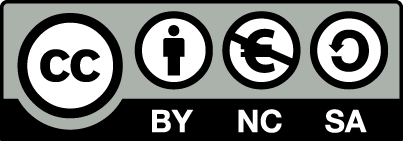 [1] http://creativecommons.org/licenses/by-nc-sa/4.0/ Ως Μη Εμπορική ορίζεται η χρήση:που δεν περιλαμβάνει άμεσο ή έμμεσο οικονομικό όφελος από την χρήση του έργου, για το διανομέα του έργου και αδειοδόχοπου δεν περιλαμβάνει οικονομική συναλλαγή ως προϋπόθεση για τη χρήση ή πρόσβαση στο έργοπου δεν προσπορίζει στο διανομέα του έργου και αδειοδόχο έμμεσο οικονομικό όφελος (π.χ. διαφημίσεις) από την προβολή του έργου σε διαδικτυακό τόποΟ δικαιούχος μπορεί να παρέχει στον αδειοδόχο ξεχωριστή άδεια να χρησιμοποιεί το έργο για εμπορική χρήση, εφόσον αυτό του ζητηθεί.Διατήρηση ΣημειωμάτωνΟποιαδήποτε αναπαραγωγή ή διασκευή του υλικού θα πρέπει να συμπεριλαμβάνει:το Σημείωμα Αναφοράςτο Σημείωμα Αδειοδότησηςτη δήλωση Διατήρησης Σημειωμάτων το Σημείωμα Χρήσης Έργων Τρίτων (εφόσον υπάρχει)μαζί με τους συνοδευόμενους υπερσυνδέσμους.ΧρηματοδότησηΤο παρόν εκπαιδευτικό υλικό έχει αναπτυχθεί στo πλαίσιo του εκπαιδευτικού έργου του διδάσκοντα.Το έργο «Ανοικτά Ακαδημαϊκά Μαθήματα στο Πανεπιστήμιο Αθηνών» έχει χρηματοδοτήσει μόνο τη αναδιαμόρφωση του εκπαιδευτικού υλικού. Το έργο υλοποιείται στο πλαίσιο του Επιχειρησιακού Προγράμματος «Εκπαίδευση και Δια Βίου Μάθηση» και συγχρηματοδοτείται από την Ευρωπαϊκή Ένωση (Ευρωπαϊκό Κοινωνικό Ταμείο) και από εθνικούς πόρους.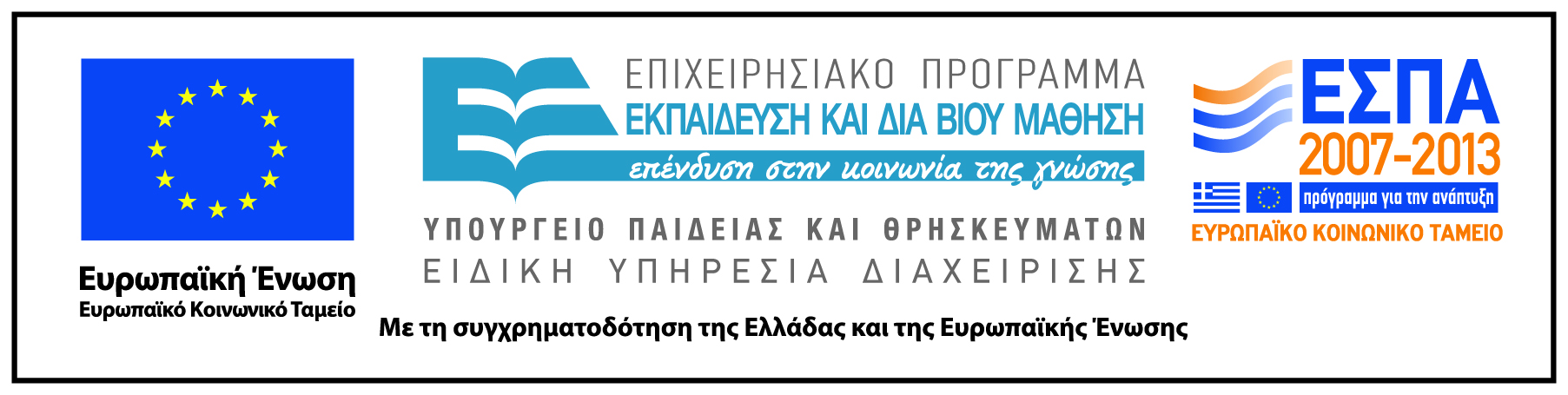 